REQUERIMENTO Nº 455/2022Assunto: Solicita à Companhia Paulista de Força e Luz (CPFL) que efetue, em caráter de urgência, a manutenção e troca de lâmpada queimada, na Rua Benedito Ubinha, nº 273, no Parque San Francisco. Senhor Presidente, CONSIDERANDO que este Vereador constatou, ao fiscalizar a região, lâmpada queimada no poste situado em frente ao numeral supracitado; CONSIDERANDO que, devido à iluminação deficiente, ao entardecer e durante a noite fica muito escuro, causando apreensão aos moradores e transeuntes, que podem estar sujeitos a acidentes; REQUEIRO, nos termos regimentais e após ouvido o Douto e Soberano Plenário, que seja oficiada a Companhia Paulista de Força e Luz (CPFL) para que providencie, em caráter de urgência, a manutenção e troca de lâmpada queimada, na Rua Benedito Ubinha, nº 273, CEP: 13254-290, no Parque San Francisco.SALA DAS SESSÕES, 22 de novembro de 2022. CARLOS EDUARDO DE OLIVEIRA FRANCOVereador – Cidadania IMAGEM ILUSTRATIVA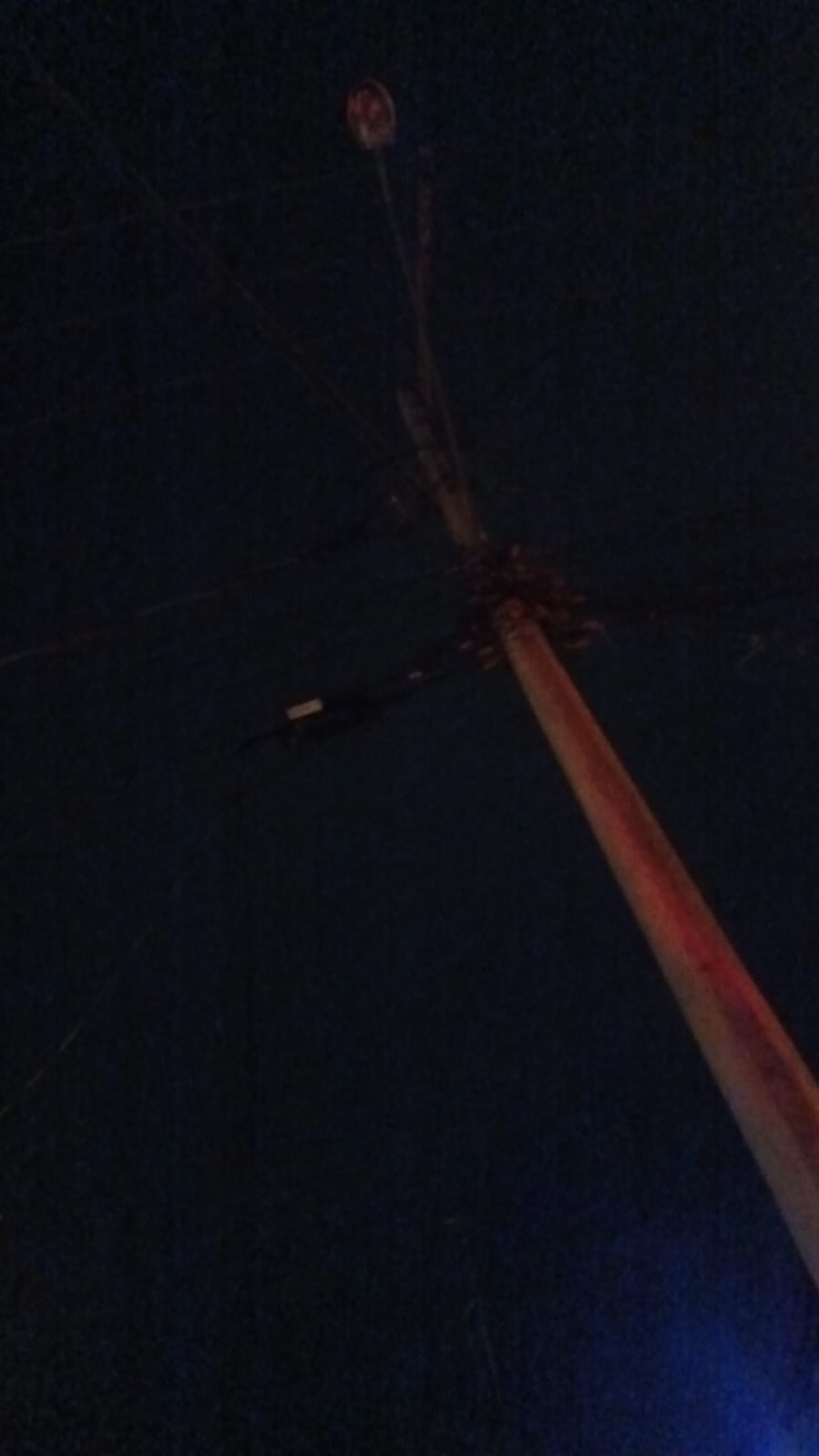 